Metacognitive strategies The learning sequence in the next two columns is spilt into a number of sessions. Each session will have a main metacognitive focus but will often include other elements as well. The metacognitive strategies are listed below.Maths Tasks (offline and online)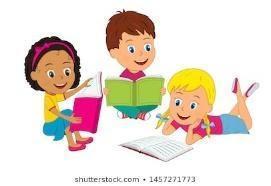 Metacognitive strategies The learning sequence in the next two columns is spilt into a number of sessions. Each session will have a main metacognitive focus but will often include other elements as well. The metacognitive strategies are listed below.Main learning objective: To identify fraction, decimal and percentage equivalences and order them too. Also calculate percentages of amounts. Assessment activities to by submitted by: Friday 3rd December, 2021 Complete the Mymaths activities. 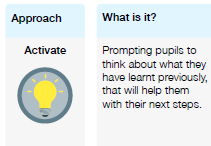 Lesson One: Watch the following video on ‘understand percentages’ using the links below:https://whiterosemaths.com/homelearning/year-6/spring-week-3-number-percentages/Then complete the document titled ‘understand percentages’.Lesson Two:Watch the following video on ‘fractions to percentages’ using the links below:https://whiterosemaths.com/homelearning/year-6/spring-week-3-number-percentages/Go on to Mymaths and complete the following activities:Modelling fractions and percentages Then complete the document titled ‘fractions to percentages’.Lesson Three:  Watch the following video on ‘equivalent FDP’ using the links below:https://whiterosemaths.com/homelearning/year-6/spring-week-3-number-percentages/Go on to Mymaths and complete the following activities:Frac dec perc 1Frac dec perc 2Lesson Four: Watch the following video on ‘order FDP’ using the links below:https://whiterosemaths.com/homelearning/year-6/spring-week-4-number-percentages-2/Then complete the document titled ‘order FDP’.Lesson five: Watch the following video on ‘percentage of an amount 1’ using the links below:https://whiterosemaths.com/homelearning/year-6/spring-week-4-number-percentages-2/Go on to Mymaths and complete the following activities:Percentage of amounts 1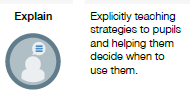 Lesson One: Watch the following video on ‘understand percentages’ using the links below:https://whiterosemaths.com/homelearning/year-6/spring-week-3-number-percentages/Then complete the document titled ‘understand percentages’.Lesson Two:Watch the following video on ‘fractions to percentages’ using the links below:https://whiterosemaths.com/homelearning/year-6/spring-week-3-number-percentages/Go on to Mymaths and complete the following activities:Modelling fractions and percentages Then complete the document titled ‘fractions to percentages’.Lesson Three:  Watch the following video on ‘equivalent FDP’ using the links below:https://whiterosemaths.com/homelearning/year-6/spring-week-3-number-percentages/Go on to Mymaths and complete the following activities:Frac dec perc 1Frac dec perc 2Lesson Four: Watch the following video on ‘order FDP’ using the links below:https://whiterosemaths.com/homelearning/year-6/spring-week-4-number-percentages-2/Then complete the document titled ‘order FDP’.Lesson five: Watch the following video on ‘percentage of an amount 1’ using the links below:https://whiterosemaths.com/homelearning/year-6/spring-week-4-number-percentages-2/Go on to Mymaths and complete the following activities:Percentage of amounts 1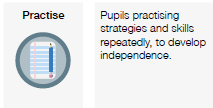 Lesson One: Watch the following video on ‘understand percentages’ using the links below:https://whiterosemaths.com/homelearning/year-6/spring-week-3-number-percentages/Then complete the document titled ‘understand percentages’.Lesson Two:Watch the following video on ‘fractions to percentages’ using the links below:https://whiterosemaths.com/homelearning/year-6/spring-week-3-number-percentages/Go on to Mymaths and complete the following activities:Modelling fractions and percentages Then complete the document titled ‘fractions to percentages’.Lesson Three:  Watch the following video on ‘equivalent FDP’ using the links below:https://whiterosemaths.com/homelearning/year-6/spring-week-3-number-percentages/Go on to Mymaths and complete the following activities:Frac dec perc 1Frac dec perc 2Lesson Four: Watch the following video on ‘order FDP’ using the links below:https://whiterosemaths.com/homelearning/year-6/spring-week-4-number-percentages-2/Then complete the document titled ‘order FDP’.Lesson five: Watch the following video on ‘percentage of an amount 1’ using the links below:https://whiterosemaths.com/homelearning/year-6/spring-week-4-number-percentages-2/Go on to Mymaths and complete the following activities:Percentage of amounts 1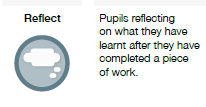 Lesson One: Watch the following video on ‘understand percentages’ using the links below:https://whiterosemaths.com/homelearning/year-6/spring-week-3-number-percentages/Then complete the document titled ‘understand percentages’.Lesson Two:Watch the following video on ‘fractions to percentages’ using the links below:https://whiterosemaths.com/homelearning/year-6/spring-week-3-number-percentages/Go on to Mymaths and complete the following activities:Modelling fractions and percentages Then complete the document titled ‘fractions to percentages’.Lesson Three:  Watch the following video on ‘equivalent FDP’ using the links below:https://whiterosemaths.com/homelearning/year-6/spring-week-3-number-percentages/Go on to Mymaths and complete the following activities:Frac dec perc 1Frac dec perc 2Lesson Four: Watch the following video on ‘order FDP’ using the links below:https://whiterosemaths.com/homelearning/year-6/spring-week-4-number-percentages-2/Then complete the document titled ‘order FDP’.Lesson five: Watch the following video on ‘percentage of an amount 1’ using the links below:https://whiterosemaths.com/homelearning/year-6/spring-week-4-number-percentages-2/Go on to Mymaths and complete the following activities:Percentage of amounts 1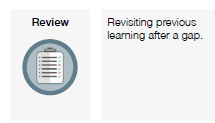 Lesson One: Watch the following video on ‘understand percentages’ using the links below:https://whiterosemaths.com/homelearning/year-6/spring-week-3-number-percentages/Then complete the document titled ‘understand percentages’.Lesson Two:Watch the following video on ‘fractions to percentages’ using the links below:https://whiterosemaths.com/homelearning/year-6/spring-week-3-number-percentages/Go on to Mymaths and complete the following activities:Modelling fractions and percentages Then complete the document titled ‘fractions to percentages’.Lesson Three:  Watch the following video on ‘equivalent FDP’ using the links below:https://whiterosemaths.com/homelearning/year-6/spring-week-3-number-percentages/Go on to Mymaths and complete the following activities:Frac dec perc 1Frac dec perc 2Lesson Four: Watch the following video on ‘order FDP’ using the links below:https://whiterosemaths.com/homelearning/year-6/spring-week-4-number-percentages-2/Then complete the document titled ‘order FDP’.Lesson five: Watch the following video on ‘percentage of an amount 1’ using the links below:https://whiterosemaths.com/homelearning/year-6/spring-week-4-number-percentages-2/Go on to Mymaths and complete the following activities:Percentage of amounts 1